Sayı :                                                                                                                              …/…/….Konu : GörevlendirmeSayın …..Üniversitemiz …. Fakültesi/Başkanlığı’nın ….. denetimiyle görevlendirilmiş bulunmaktasınız. Denetimin, Kamu İç Denetim Standartları ve Kamu İç Denetim Rehberine uygun olarak gerçekleştirilmesini ve düzenlenecek denetim raporunun İç Denetim Birimine iletilmesini rica ederim.                                                                   ……                                                                 İç DenetçiEk:Denetimin Türü: Planlanan Denetim Süresi:Başlama: …/…/ …   Bitiş: …/…/…Toplam Denetim Saati : … saatDenetim Gözetim Sorumlusu:…. İç Denetçi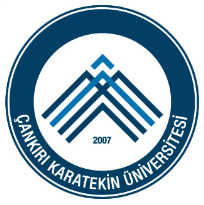 T.C.ÇANKIRI KARATEKİN ÜNİVERSİTESİİç Denetim BirimiREFERANS NUMARASIT.C.ÇANKIRI KARATEKİN ÜNİVERSİTESİİç Denetim Birimi1.2